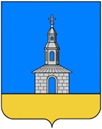 РОССИЙСКАЯ ФЕДЕРАЦИЯ ИВАНОВСКАЯ ОБЛАСТЬЮРЬЕВЕЦКИЙ МУНИЦИПАЛЬНЫЙ РАЙОНСОВЕТ ЮРЬЕВЕЦКОГО ГОРОДСКОГО ПОСЕЛЕНИЯ ТРЕТЬЕГО СОЗЫВА155453, Ивановская обл., г. Юрьевец, ул. Советская, д.37 тел. (493-37) 2-11-54  РЕШЕНИЕот 07.07.2016 г.                                                                                                             №  38О внесении изменений в решение Совета Юрьевецкого городского поселения от 14.07.2006 №27 «О принятии Положение «О собраниях и конференциях граждан», «О правотворческой инициативе граждан» и «Подписного листа»     На основании  части 3 статьи 30 Федерального закона от 06.10.2003 №131-ФЗ «Об общих принципах организации местного самоуправления в Российской Федерации», экспертного заключения главного правового управления Правительства Ивановской области от 20.05.2016 № 1134 на решение Совета Юрьевецкого городского поселения от 14.07.2006 №27 «О принятии Положений «О собраниях и конференциях граждан», «О правотворческой инициативе граждан» т «подписного листа» ( в редакции от 08.06.2015 №45), статьи 37 Устава Юрьевецкого городского поселения, Совет Юрьевецкого городского поселения РЕШИЛ:Пункт 7 части I Положения приложения №1 изложить в следующей редакции:       «7. Итоги конференции граждан (делегатов) подлежат официальному опубликованию (обнародованию).»Пункт 4 части II Положения приложения №1 изложить в следующей редакции:       «4. Итоги конференции граждан (собрания делегатов) подлежат официальному опубликованию (обнародованию).».Разместить настоящее решение на официальном сайте Администрации Юрьевецкого муниципального района «юрьевец-официальный.рф».Глава Юрьевецкогогородского поселения                                                        С.А.Баранова